ВАРИАНТ – 11. Выберите устройство компьютера, предназначенное для ОБРАБОТКИ информации:а) внешняя память;б) оперативная память;в) процессор;г) монитор;д) клавиатура.2. Выберите устройства, предназначенные для ВВОДА информации в компьютер:а) принтер;б) процессор;в) монитор;г) сканер;д) джойстик;е) клавиатура;3. Выберите специальные клавиши:а) End;б) CapsLock;в) Shift;г) Home;д) Esc;е) PageUp.4. Для чего предназначена клавиша CapsLock?5. Выберите элементы рабочего стола:а) Кнопка Пуск;б) Кнопка Закрыть;в) Кнопка Свернуть;г) Панель задач;д) Корзина;е) Строка заголовка;ж) Строка меню;з) Значок Мой компьютер.6. Соотнесите названия с основными элементами окна программы: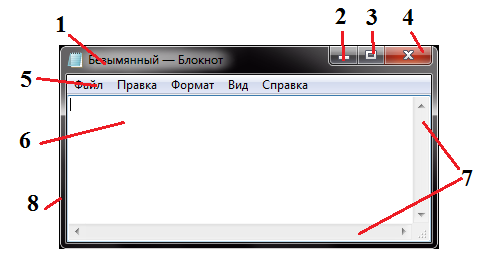 7. Перечислите 5 современных носителей информации.8. Определите источник, приемник и информационный канал в следующих примерах передачи информации:а) школьник читает текст в учебнике;б) разговаривают подруги Таня и Лена.9. На координатной плоскости отметьте и соедините следующие точки:ВАРИАНТ – 21. Выберите устройство компьютера, предназначенное для ОБРАБОТКИ информации:а) внешняя память;б) внутренняя память;в) оперативная память;г) монитор;д) процессор.2. Выберите устройства, предназначенные для ВЫВОДА информации в компьютере:а) принтер;б) процессор;в) монитор;г) сканер;д) джойстик;е) акустические колонки.3. Выберите  клавиши управления курсором:а) End;б) ;в) Shift;г) PageDown;д) Esc;е) Еntеr.4. Для чего предназначена клавиша NumLock?5. Выберите элементы рабочего стола:а) Папка Мои документы;б) Корзина;в) рамка окна программы;г) Строка меню;д) рабочая область;е) панель задач;ж) настольная лампа;з) кнопка Закрыть.6. Соотнесите названия с кнопками панели форматирования текстового редактора: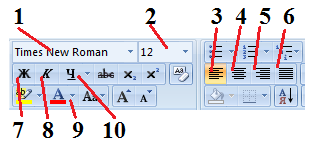 7. Перечислите 5 современных носителей информации.8. Определите источник, приемник и информационный канал в следующих примерах передачи информации:а) бабушка читает письмо;б) разговаривают  по Скайпу друзья Олег и Витя.9. На координатной плоскости отметьте и соедините следующие точки:	ВАРИАНТ – 31. Выберите устройство компьютера, предназначенное для ОБРАБОТКИ информацииа) внешняя память;б) оперативная память;в) процессор;г) монитор;д) клавиатура.2. Выберите устройства, предназначенные для ХРАНЕНИЯ информации:а) оперативная память;б) процессор;в) монитор;г) флешка;д) жесткий диск;е) клавиатура;3. Выберите специальные клавиши:а) Сtrl;б) →;в) Home;г) PageUp;д) Enter;е) Shift.4. Для чего предназначена клавиша Васkspасе?5. Выберите элементы рабочего стола:а) Корзина;б) Кнопка Закрыть;в) Кнопка Свернуть;г) Панель задач;д) Папка Мои документы;е) Строка заголовка;ж) Строка меню;з) Значок Мой компьютер.6. Соотнесите названия с основными элементами окна программы:7. Перечислите 5 современных носителей информации.8. Определите источник, приемник и информационный канал в следующих примерах передачи информации:а) Мальчик просыпается от звонка будильника;б) Вера и Никита переписываются сообщениями в Одноклассниках.9. На координатной плоскости отметьте и соедините следующие точки:	ВАРИАНТ – 41. Выберите устройство компьютера, предназначенное для ОБРАБОТКИ информацииа) внешняя память;б) оперативная память;в) процессор;г) монитор;д) клавиатура.2. Выберите устройства, предназначенные для ВВОДА информации в компьютер:а) акустические колонки;б) микрофон;в) принтер;г) монитор;д) мышка;е) джойстик;3. Выберите клавиши управления курсором:а) Васkspасе;б)   ;в) Shift;г) Таb;д) End;е) PageUp.4. Для чего предназначена клавиша Еsc?5. Выберите элементы рабочего стола:а) Кнопка Свернуть;б) Строка меню;в) Значок Мой компьютер; г) Панель задач;д) Корзина;е) Строка заголовка;ж) Кнопка Закрыть; з) Кнопка Пуск.6. Соотнесите названия с кнопками панели форматирования текстового редактора:7. Перечислите 5 современных носителей информации.8. Определите источник, приемник и информационный канал в следующих примерах передачи информации:а) Учитель объясняет новый материал классуб)  Марина работает в клавиатурном тренажере.9. На координатной плоскости отметьте и соедините следующие точки:ВАРИАНТ – 51. Выберите устройство компьютера, предназначенное для  ХРАНЕНИЯ информации:а) системный блок;б) оперативная память;в) процессор;г) монитор;д) клавиатура.2. Выберите устройства, предназначенные для ВЫВОДА информации в компьютере:а) клавиатура;б) процессор;в) принтер;г) монитор;д) акустические колонки;е) сканер;3. Выберите специальные клавиши:а) End;б) CapsLock;в) Shift;г) Home;д) Esc;е) PageUp.4. Для чего предназначена клавиша Home?5. Выберите элементы окна программы:а) Кнопка Пуск;б) Кнопка Закрыть;в) Кнопка Свернуть;г) Панель задач;д) Корзина;е) Строка заголовка;ж) Строка меню;з) Значок Мой компьютер.6. Соотнесите названия с кнопками панели форматирования текстового редактора:7. Перечислите 5 «профессий» компьютера.8. Определите источник, приемник и информационный канал в следующих примерах передачи информации:а) Боря читает комиксы;б) общаются СМС-ками Тоня  и Галя.9. На координатной плоскости отметьте и соедините следующие точки:ВАРИАНТ – 61. Выберите устройство компьютера, предназначенное для ОБРАБОТКИ информацииа) материнская плата;б) мышка;в) оперативная память;г) процессор;д) клавиатура.2. Выберите устройства, предназначенные для ХРАНЕНИЯ информации:а) внешняя память;б) процессор;в) монитор;г) диск;д) джойстик;е) дискета;3. Выберите клавиши управления курсором:а) ↓;б) CapsLock;в) ←;г) Home;д) Esc;е) Пробел.4. Для чего предназначена клавиша PageUp?5. Выберите элементы рабочего стола:а) Кнопка Пуск;б) Кнопка Закрыть;в) Кнопка Свернуть;г) Панель задач;д) Корзина;е) Строка заголовка;ж) Строка меню;з) Значок Мой компьютер.6. Соотнесите названия с основными элементами окна программы:7. Перечислите 5 современных носителей информации.8. Определите источник, приемник и информационный канал в следующих примерах передачи информации:а) мама отчитывает сына за двойку;б) разговаривают подруги Света и Маша.9. На координатной плоскости отметьте и соедините следующие точки:ВАРИАНТ – 71. Выберите устройство компьютера, предназначенное для ХРАНЕНИЯ информации:а) сканер;б) оперативная память;в) процессор;г) монитор;д) клавиатура.2. Выберите устройства, предназначенные для ВВОДА информации в компьютер:а) принтер;б) процессор;в) монитор;г) сканер;д) джойстик;е) клавиатура;3. Выберите специальные клавиши:а) Alt;б) Enter;в) Shift;г) End;д) ↑;е) PageDown.4. Для чего предназначена клавиша End?5. Выберите элементы окна программы:а) кнопка Закрыть;б) строка заголовка;в) Панель задач;г) Корзина;д) Полосы прокрутки;е) рамка окна;ж) Значок Мой компьютер;з) Громкость.6. Соотнесите названия с кнопками панели форматирования текстового редактора:7. Перечислите 5 «профессий» компьютера.8. Определите источник, приемник и информационный канал в следующих примерах передачи информации:а) Завуч вывешивает листочек с изменениями в расписании уроков;б) Паша и Вика переписываются сообщениями.9. На координатной плоскости отметьте и соедините следующие точки:ВАРИАНТ – 81. Выберите устройство компьютера, предназначенное для ХРАНЕНИЯ информации:а) микрофон;б) принтер;в) акустические колонки;г) монитор;д) флешка.2. Выберите устройства, предназначенные для ВВОДА информации в компьютер:а) клавиатура;б) принтер;в) сканер;г) акустические колонки;д) дискета;е) мышка;3. Выберите клавиши управления курсором:а) ←;б) PageDown;в) Shift;г) Backspace;д) ↓;е) Alt.4. Для чего предназначена клавиша Shift?5. Выберите элементы рабочего стола:а) Значок Мой компьютер;б) Кнопка Закрыть;в) Корзина;г) Панель задач;д) Строка меню;е) Строка заголовка;ж) Кнопка Пуск;з) Кнопка Свернуть.6. Соотнесите названия с основными элементами окна программы:7. Перечислите 5 носителей информации, использовавшихся раньше.8. Определите источник, приемник и информационный канал в следующих примерах передачи информации:а) Диспетчер сообщает, что автобусный рейс отменяется;б) разговаривают подруги  Саша и Катя.9. На координатной плоскости отметьте и соедините следующие точки:ВАРИАНТ – 91. Выберите устройство компьютера, предназначенное для ОБРАБОТКИ информацииа) процессор;б) мышка; в) сканер;г) монитор;д) акустические колонки.2. Выберите устройства, предназначенные для ВВОДА информации в компьютер:а) акустические колонки;б) материнская плата;в) принтер;г) сканер;д) джойстик;е) клавиатура;3. Выберите специальные клавиши:а) Пробел;б) Alt;в) Shift;г) End;д) Esc;е) PageUp.4. Для чего предназначена клавиша PageDown?5. Выберите элементы рабочего стола:а) кнопка Закрыть;б) строка заголовка;в) Панель задач;г) Корзина;д) Полосы прокрутки;е) рамка окна;ж) Значок Мой компьютер;з) кнопка Пуск.6. Соотнесите названия с основными элементами окна программы:7. Перечислите 5 «профессий» компьютера.8. Определите источник, приемник и информационный канал в следующих примерах передачи информации:а) мама читает на ночь сказку Кате;б) общаются СМС-ками Полина и Ульяна.9. На координатной плоскости отметьте и соедините следующие точки:ВАРИАНТ – 101. Выберите устройство компьютера, предназначенное для ОБРАБОТКИ информации:а) микрофон;б) дискета;в) джойстик;г) процессор;д) монитор.2. Выберите устройства, предназначенные для ВЫВОДА информации в компьютере:а) акустические колонки;б) материнская плата;в) принтер;г) сканер;д) джойстик;е) монитор;3. Выберите  клавиши управления курсором:а) Home;б) Alt;в) Shift;г) →;д) Esc;е) ↓.4. Для чего предназначена клавиша Alt?5. Выберите элементы рабочего стола:а) рамка окна программы;б) Корзина;в) рабочая область;г) Строка меню;д) кнопка Закрыть;е) панель задач;ж) значок Мой компьютер;з) Папка Мои документы.6. Соотнесите названия с основными элементами окна программы:7. Перечислите 5 носителей информации, использовавшихся раньше.8. Определите источник, приемник и информационный канал в следующих примерах передачи информации:а) Арина читает перед классом стихотворение наизусть;б) Валентин и Алина общаются по Скайпу.9. На координатной плоскости отметьте и соедините следующие точки:ВАРИАНТ – 111. Выберите устройство компьютера, предназначенное для ХРАНЕНИЯ информацииа) процессор;б) мышка; в) дискета;г) монитор;д) акустические колонки.2. Выберите устройства, предназначенные для ВВОДА информации в компьютер:а) сканер;б) микрофон;в) монитор;г) жесткий диск;д) джойстик;е) дискета;3. Выберите специальные клавиши:а) ;б) Enter;в) End;г) CapsLock;д) NumLock;е) PageDown.4. Для чего предназначена клавиша Enter?5. Выберите элементы окна программы:а) кнопка Закрыть;б) строка заголовка;в) Панель задач;г) Корзина;д) Полосы прокрутки;е) рамка окна;ж) Значок Мой компьютер;з) кнопка Пуск.6. Соотнесите названия с кнопками панели форматирования текстового редактора:7. Перечислите 5 современных носителей информации.8. Определите источник, приемник и информационный канал в следующих примерах передачи информации:а) Вывешен знак, запрещающий движение по улице;б) по телефону разговаривают мама и классный руководитель.9. На координатной плоскости отметьте и соедините следующие точки:ВАРИАНТ – 121. Выберите устройство компьютера, предназначенное для ХРАНЕНИЯ информации:а) микрофон;б) джойстик;в) диск;г) процессор;д) монитор.2. Выберите устройства, предназначенные для ВЫВОДА информации в компьютере:а) сканер;б) акустические колонки;в) монитор;г) жесткий диск;д) джойстик;е) принтер;3. Выберите  клавиши управления курсором:а) ;б) Enter;в) End;г) CapsLock;д) NumLock;е) PageDown..4. Для чего предназначена клавиша Пробел?5. Выберите элементы окна программы:а) рамка окна;б) Корзина;в) рабочая область;г) Строка меню;д) кнопка Закрыть;е) панель задач;ж) настольная лампа;з) Папка Мои документы.6. Соотнесите названия с кнопками панели форматирования текстового редактора:7. Перечислите 5 «профессий» компьютера.8. Определите источник, приемник и информационный канал в следующих примерах передачи информации:а) Мальчик получил пригласительный билет на елку;б) Егор и София обмениваются сообщениями в Одноклассниках.9. На координатной плоскости отметьте и соедините следующие точки:ВАРИАНТ – 131. Выберите устройство компьютера, предназначенное для ОБРАБОТКИ информацииа) процессор;б) мышка; в) сканер;г) монитор;д) акустические колонки.2. Выберите устройства, предназначенные для ВВОДА информации в компьютер:а) микрофон;б) процессор;в) монитор;г) сканер;д) джойстик;е) принтер;3. Выберите специальные клавиши:а) End;б) PageDown;в) Shift;г) Esc;д) Enter;е) PageUp.4. Для чего предназначена клавиша Delete?5. Выберите элементы рабочего стола:а) Кнопка Пуск;б) Кнопка Закрыть;в) Кнопка Свернуть;г) Панель задач;д) Корзина;е) Строка заголовка;ж) Строка меню;з) Значок Мой компьютер.6. Соотнесите названия с основными элементами окна программы:7. Перечислите 5 современных носителей информации.8. Определите источник, приемник и информационный канал в следующих примерах передачи информации:а) Оля слушает песню по радио;б) Гена разговаривает с мамой по телефону.9. На координатной плоскости отметьте и соедините следующие точки:ВАРИАНТ – 141. Выберите устройство компьютера, предназначенное для ОБРАБОТКИ информации:а) микрофон;б) джойстик;в) диск;г) процессор;д) монитор.2. Выберите устройства, предназначенные для ВЫВОДА информации в компьютере:а) сканер;б) процессор;в) монитор;г) принтер;д) джойстик;е) акустические колонки.3. Выберите  клавиши управления курсором:а) End;б) PageDown;в) Shift;г) Пробел;д) Enter;е) PageUp.4. Для чего предназначена клавиша Esc?5. Выберите элементы рабочего стола:а) Папка Мои документы;б) Корзина;в) рамка окна программы;г) Строка меню;д) рабочая область;е) панель задач;ж) настольная лампа;з) кнопка Закрыть.6. Соотнесите названия с основными элементами окна программы:7. Перечислите 5 носителей информации, использовавшихся раньше.8. Определите источник, приемник и информационный канал в следующих примерах передачи информации:а) водитель автобуса объявляет остановку;б) разговаривают подруги Женя и Оля.9. На координатной плоскости отметьте и соедините следующие точки:КРИТЕРИИ ОЦЕНИВАНИЯ ПОЛУГОДОВОЙ КОНТРОЛЬНОЙ РАБОТЫ В 5 КЛАССЕ:Разбалловка по каждому заданию:1. 1 балл2. За каждое правильно выбранное устройство – 1 балл. Максимальный балл – 33. За каждую правильно выбранную клавишу – 1 балл. Максимальный балл – 34. 1 балл5. За каждый правильно выбранный элемент – 1 балл. Максимальный балл – 46. За каждый правильно названный элемент – 1 балл. Максимальный балл - 37. За каждый правильно названный носитель информации – 1 балл. Максимальный балл – 58. За каждый правильно разобранный пример – 2 балла. Максимальный балл – 49. За полностью правильно выполненный рисунок – 5 баллов.МАКСИМАЛЬНОЕ КОЛИЧЕСТВО БАЛЛОВ = 29КРИТЕРИИ ОЦЕНИВАНИЯ: «5» - 24-29 баллов;«4» - 20-23 баллов;«3» - 10-19 баллов;«2» - меньше 10 баллов.ОТВЕТЫ:Номер элементаНазвание138(–3;6)(2;–2)(–2;–2)(–8;4)Глаз:(6;0)(1;–2)(–4;–8)(–10;6)(–7;7).(12;–2)(–1;–8)(–6;–8)(–9;7)(10;–3)(–3;–8)(–4;–7)(–8;9)(10;–4)(–1;–7)(–3;–2)(–5;9)(4;–1)(0;–2)(–7;1)(–3;6).Номер элементаНазвание267(1;–1)(–1;0)(1;2)(4;3)(1;–1).(0;–2)(–2;1)(4;4)(3;1)(–1;–2)(–3;3)(6;7)(5;–1)(–1;–1)(–5;4)(5;4)(8;–2)(0;0)(–2;4)(8;5)(2;–2)Номер элементаНазвание257(1;–6)(–3;–1)(1;3)(2;8)(2;–3)(1;–4)(–2;0)(0;7)(1;7)(1;–6).(0;–3)(–4;1)(1;9)(3;4)(–1;–8)(–3;1)(2;9)(2;0)(–1;–2)(–5;3)(3;7)(0;–2)Номер элементаНазвание249(3;3)(-8;3)(-1;-2)(7;0)(-4;2).(0;3)(-7;1)(0;-4)(5;2)(-2;2)(-8;-1)(2;-4)(3;3)Глаз:(-5;2)(-7;-2)(3;-2)(2;4)(5;0).(-7;4)(-5;0)(5;-2)(-3;4)Номер элементаНазвание147(-10;-1)(3;2)(10;0)(-4;-4)(-10;-1).(-12;1)(10;1)(3;-1)(-7;-1)(-10;2)(15;4)(4;-3)(-9;-1)Глаз:(-3;3)(11;0)(2;-1)(-7;0)(-8;1).(0;6)(12;-2)(-5;-1)(-7;1)Номер элементаНазвание467(-5;-6)(-9;6)(8;0)(-7;0)(6;6)(-9;6)(-7;7)(2;-3)(-5;1)(0;3)(-9;7)(-3;7)(0;-2)(-1;1)(-2;4)(-10;8)(-1;6)(-4;-2)(1;0)(-6;4)(-10;7)(5;9)(-6;-3)(7;3)(-8;3).Номер элементаНазвание147(-1;-11)(1;-12)(1;13)(-5;-1)(6;-6)(-2;-12)(1;0)(3;11)(-5;-5)(6;-5)(-2;-13)(0;4)(3;7)(-4;-7)(3;-2)(-1;-14)(-1;6)(1;4)(-2;-8)(-2;-2)(0;-14)(-1;11)(-2;2)(3;-8)(-4;-3).Номер элементаНазвание125(-4;6)(-1;6)(-4;-2)(4;3)(3;-2)(-3;5)(-4;6)(-2;-4)(3;3)(3;0)(-1;4)(-3;3)(1;-4)(2;2)(2;2)(2;4)(-3;1)(5;0)(4;2)(2;4).(1;5)(-4;0)(5;2)(4;0)Номер элементаНазвание357(2;4)(5;1)(-2;6)(-5;1)(1;1).(1;3)(6;3)(-4;4)(-5;0)Усы:(1;1)(5;6)(-4;1)(-4;-1)(-6;2)(3;0)(3;7)(-2;-1)(5;-1)(-5;1)(4;0)(0;7)(-4;1)(2;0)(-5;2).Номер элементаНазвание256(8;12)(4;9)(-4;3)(7;0)(3;0)(7;14)(0;1)(-3;4)(8;-1)(5;9)(5;14)(-2;4)(-2;0)(9;3)(7;10)(3;12)(-1;4)(0;-3)(5;2)(8;12).(3;10)(-3;7)(3;-3)(6;1)Номер элементаНазвание239(-1;10)(12;-3)(0;-2)(-1;10)(0;13).(-6;0)(0;-3)(12;-2)(0;12)(-8;-2)(-2;-2)(6;10)(0;14)(-4;-6)(-8;-2)(0;12)(4;14)(8;-6)(-6;0)(0;-3)(4;12)Номер элементаНазвание1410(–8;6)(12;–10)(–4;10)(-7;2)(14;12)(7;–6)(11;–8)(-10;13)(-12;-8)(10;14)(5;–10)(14;–4)(–11;13)(-10;-12)(0;9)(6;–12)(12;–3)(-11;12)(2;-2)(-4;10).(10;–9)(8;–5)(-8;6)(4;0)Номер элементаНазвание126(-3;10)(5;2)(9;2)(-5;-6)(-3;10)(-3;14)(9;4)(8;-1)(-9;3)(5;0).(0;8)(10;4)(6;-3)(-3;1)(3;7)(11;3)(2;-4)(-7;8)Глаз:(3;4)(12;3)(-2;-3)(-5;12)(10;3).Номер элементаНазвание458(-6;-1)(6;4)(4;-4)(-5;-4)Глаз:(-1;-1)(5;3)(4;-3)(-5;-8)(4;2).(1;8)(7;1)(1;-1)(-8;-8)(2;6)(7;2)(3;-8)(-8;-1)(3;8)(8;2)(0;-8)(-9;2)(4;5)(8;-3)(-1;-5)(-6;-1).123456789Вариант 1вгдебвдДля переключения режима ввода строчных буквагдз1 – строка заголовка;3 – кнопка «Развернуть»;8 – рамка окнаУ каждого свой ответа) источник – учебник, приемник – школьник, информационный канал – органы зрения;б) источники – Таня и Лена, приемники – Таня и Лена, информационный канал – органы слуха и звуковые волнысиницаВариант  2давеабгВключает/отключает дополнительную клавиатуруабеж2 – размер шрифта;6 – выравнивание по ширине;7 – полужирное начертание.У каждого свой ответа) источник – письмо, приемник – бабушка, информационный канал – органы зрения;б) источники – Олег и Витя, приемники – Олег и Витя, информационный канал – СкайпЛасточкаВариант 3вагдадеДля удаления символа, расположенного слева от курсораагдз2 – кнопка Свернуть;5 – строка меню;7  - полосы прокруткиУ каждого свой ответа) источник – будильник, приемник – мальчик, информационный канал – органы слуха и воздух;б) источники – Вера и Никита, приемники – Вера и Никита, информационный канал – ИнтернетЦапляВариант  4вбдебдеДля отказа от только что выполненного действиявгдз2 – размер шрифта;4 – выравнивание по центру;9 – цвет текста.У каждого свой ответа) источник – учитель, приемник – класс, информационный канал – органы слуха и воздух;б) источники – Марина и клавиатурный тренажер, приемники – Марина и клавиатурный тренажер, информационный канал – компьютерРыбаВариант  5бвгдбвдПеремещает курсор в начало строкибвеж1 – название шрифта;4 – выравнивание по центру;7 -  полужирное начертание.У каждого свой ответа) источник – комиксы, приемник – Боря, информационный канал – органы зрения;б) источники – Тоня и Галя, приемники – Тоня и Галя, информационный канал – СМС-киАкулаВариант  6гагеавгПеремещает курсор на страницу вверхагдз4 – кнопка Закрыть;6 – рабочая область;7 – полосы прокрутки.У каждого свой ответа) источник – мама, приемник – сын, информационный канал – органы речи;б) источники – Света и Маша, приемники – Света и Маша, информационный канал – органы речи и органы слуха.ФлагВариант  7бгдеабвПеремещает курсор в конец строкиабде1 – название шрифта;4 – выравнивание по центру;7 -  полужирное начертание.У каждого свой ответа) источник – завуч, приемник – ученики, информационный канал – листик с объявлением;б) источники – Паша и Вика, приемники – Паша и Вика, информационный канал – сообщенияСкрипичный ключВариант  8давеабдВ сочетании с любой буквой делает ее заглавной; в сочетании с клавишей Alt переводит я одного языка на другойавгж1 – строка заголовка2 – кнопка Свернуть;5 – строка менюУ каждого свой ответа) источник – диспетчер, приемник – пассажиры, информационный канал – громкоговоритель;б) источники – Саша и Катя, приемники – Саша и Катя, информационный канал – органы слуха и речиКувшинВариант  9агдебвдПеремещает курсор на страницу внизвгжз3 – кнопка Развернуть;5 – строка меню;7 – полосы прокруткиУ каждого свой ответа) источник – мама, приемник – Катя, информационный канал – органы слуха и речи;б) источники – Полина и Ульяна, приемники – Полина и Ульяна, информационный канал – СМС-киУлиткаВариант  10гавеагеВ сочетании с Shift переводит с одного языка на другойбежз2 – кнопка Свернуть;5 – строка меню;6 – рабочая областьУ каждого свой ответа) источник – Арина, приемник – класс, информационный канал – органы слуха и речи;б) источники – Валентин и Алина, приемники – Валентин и Алина, информационный канал – СкайпЯкорьВариант  11вабдбгдДля перевода курсора на новую строкуабде2 – размер шрифта;3 – выравнивание по левому краю;9 – цвет текстаУ каждого свой ответа) источник – знак, приемник – водители, информационный канал – органы зрения;б) источники – мама и классный руководитель, приемники – мама и классный руководитель, информационный канал – телефонКорабльВариант  12вбвеавеДля установки промежутка между словамиавгд1 – название шрифта;4 – выравнивание по центру;10 – подчеркнутое начертаниеУ каждого свой ответа) источник – билет, приемник – мальчик, информационный канал – органы зрения;б) источники – Егор и София, приемники – Егор и София, информационный канал – сообщенияСамолетВариант  13аагдвгдДля удаления символа, расположенного справа от курсораагдз1 – строка заголовка;2 – кнопка Свернуть;6 – рабочая областьУ каждого свой ответа) источник – песня, приемник – Оля, информационный канал – органы слуха;б) источники – гена и мама, приемники – Гена и мама, информационный канал – телефонГолубьВариант  14гвгеабеДля отказа от только что выполненного действияабез4 – кнопка Закрыть;5 – строка Меню;8 – рамка окнаУ каждого свой ответа) источник – письмо, приемник – бабушка, информационный канал – органы зрения;б) источники – Женя и Оля, приемники – Женя и Оля, информационный канал – органы речи и слухаСобака